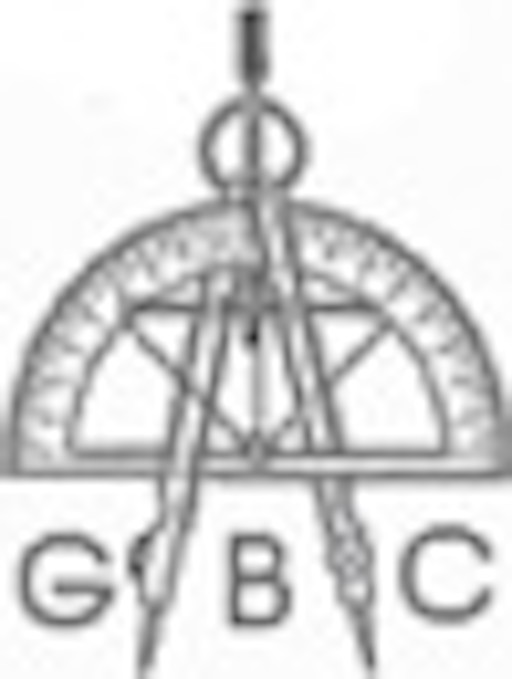 DOL Disclaimer Statement "This workforce product was funded by a grant awarded by the U.S. Department of Labor’s Employment and Training Administration. The product was created by the grantee and does not necessarily reflect the official position of the U.S. Department of Labor. The U.S. Department of Labor makes no guarantees or assurances of any kind, express or implied, with respect to such information, including any information on linked sites and including, but not limited to, accuracy of the information or its completeness, timeliness, usefulness, adequacy, continued availability, or ownership.”Retrieved  from:  https://www.doleta.gov/grants/pdf/SGA-DFA-PY-13-10.pdfThis work was adapted by GBC Education Consulting from work developed by California State University-Multimedia Educational Resource for Learning and Online Teaching (MERLOT) and was modified by Saddleback College’s Fast Track to Success TAACCCT grant. It is licensed under the Creative Commons Attribution 4.0 International License. To view a copy of this license, visit http://creativecommons.org/ licenses/by/4.0/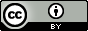 Accessibility CheckpointsAccessibility CheckpointsReviewer:Geoff CainDate of Review:9-5-17Institution:Saddleback CollegeDate of Revised Review:Name of Course:HSC2771. Accessibility DocumentationA. The organization providing the online materials has a formal accessibility policy.
https://www.saddleback.edu/dsps/accessibility-topics-and-resources
B. The organization providing the online materials has an accessibility statement.
https://www.saddleback.edu/dsps/accessibility-topics-and-resources
C.  An Accessibility Evaluation Report is available from an external organization.
2. Text AccessA.  The text of the digital resource is available to assistive technology that allows the user to enable text-to-speech (TTS) functionality.
 Yes		 No		 N/A				B. Additional Information3. Text AdjustmentA. Text is compatible with assistive technology.
 Yes		 No		 N/AB. The resource allows the user to adjust the font size and font/background color (or is rendered by an application such as a browser, media player, or reader) that offers this functionality). Yes		 No		 N/AC. Additional Information4. Reading LayoutA. Text of the digital resource is compatible with assistive technology that allows the user to reflow the text by specifying the margins and line spacing (or is rendered by an application such as a browser, media player, or reader that offers this functionality).
 Yes		 No		 N/AB. If the digital resource is an electronic alternative to printed materials, the page numbers correspond to the printed material. Yes		 No		 N/AC. This correspondence is also preserved when a reflow function is enabled.  Yes		 No		 N/A6. Structural Markup/NavigationA. The text of the digital resource includes markup (e.g. tags or styles) that allows for navigation by key structural elements (chapters, headings, pages) using assistive technology (or is rendered by an application such as a browser, media player, or reader that offers this functionality).
 Yes		 No		 N/AB. The text of the digital resource includes markup for bullets and numbered lists that is compatible with assistive technology (or is rendered by an application such as a browser, media player, or reader that offers this functionality).  Yes		 No		 N/AC. If the text of the digital resource is delivered within an ebook reader application, a method is provided that allows users to bypass the reader interface and move directly to the text content that is compatible with assistive technology. Yes		 No		 N/AD. Additional Information7. TablesA. Data tables include markup (e.g. tags or styles) that identifies row and column headers in a manner that is compatible with assistive technology (or are rendered by an application such as a browser, media player, or reader that offers this functionality).
 Yes		 No		 N/AB. Additional Information8. HyperlinksA. URLs (e.g. website or email addresses) within the text of the digital resource are rendered as active hyperlinks in a manner that allows them to be detected and activated with assistive technology (or are rendered by an application such as a browser, media player, or reader that offers this functionality).
 Yes		 No		 N/AB. Additional Information9. Color and ContrastA. All information within the digital resource that is conveyed using color is also available in a manner that is compatible with assistive technology. For example, when a table contains negative values, these values should be conveyed with a leading ‘minus’ character in addition to (or instead of) formatting them in red.
 Yes		 No		 N/AB. The visual presentation of text and images of text in the digital resource has a contrast ratio of at least 4.5:1. Yes		 No		 N/AC. Additional Information10. LanguageA. The text of the digital resource includes markup that declares the language of the content in a manner that is compatible with assistive technology.
 Yes		 No		 N/AB. If the digital resource includes passages in a foreign language, these passages include markup that declares the language in a manner that is compatible with assistive technology. Yes		 No		 N/AC. Additional Information11. ImagesA.  Non-decorative images have alternative text that is compatible with assistive technology (or is rendered by an application such as a browser, media player, or reader that offers this functionality).
 Yes		 No		 N/AB.  Decorative images are marked with null alternate text or contain markup that allows them to be ignored by assistive technology. Yes		 No		 N/AC.  Complex images, charts, and graphs have longer text descriptions that are compatible with assistive technology (or are rendered by an application such as a browser, media player, or reader) that offers this functionality). Yes		 No		 N/AD. Additional InformationSee Appendix A, "HSC277 Issues"12. MultimediaA.  A synchronized text track (e.g. open or closed captions) is provided with all video content. 
 Yes		 No		 N/AB.  A transcript is provided with all audio content. Yes		 No		 N/AC.  If the text of the digital resource is delivered within an ebook reader application, a method is provided that allows users to bypass the reader interface and move directly to the text content that is compatible with assistive technology. Yes		 No		 N/AD. Additional InformationCourse content links to uncaptioned video - see attached Appendix A, "HIT-277-Issues.”13. FlickeringA. The digital resource content does not contain anything that flashes more than three times in any one-second period.
 Yes		 No		 N/AB. Additional Information14. Science, Technology, Engineering, and Math (STEM)A. STEM content (e.g. Mathematics, Chemistry) is marked up in a manner that is compatible with assistive technology (or is rendered by an application such as a browser, media player, or reader that offers this functionality).
 Yes		 No		 N/AB. The resource conveys both the notation (presentation) and meaning (semantics) of the STEM content. Yes		 No		 N/AC. Additional Information15. Interactive ElementsA.  Each interactive element (e.g. menu, hyperlink, button) and function (e.g. annotations) allows keyboard- only operation both with and without assistive technology.
 Yes		 No		 N/AB.  Each interactive element conveys information to assistive technology regarding the element’s name, type, and status (e.g. “Play, button, selected”). Yes		 No		 N/AC.  All instructions, prompts, and error messages necessary to complete forms are conveyed as text to assistive technology (or are rendered by an application such as a browser, media player, or reader that offers this functionality). Yes		 No		 N/AD. Additional Information